 Torneo de Futbito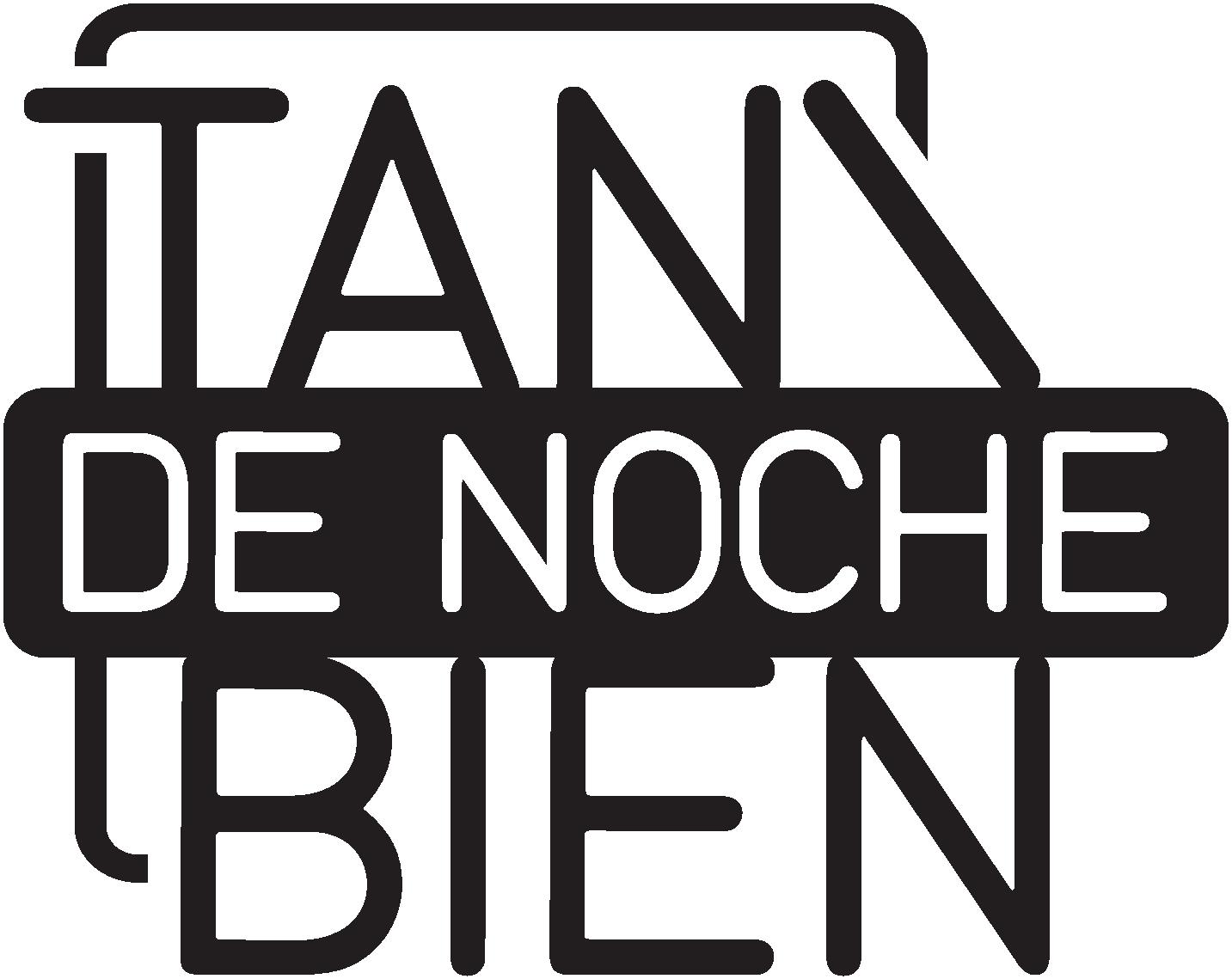 Ficha de inscripción	MAYO 2024    Categoría: 14-21 añosNombre y 2 apellidos participantes	Edad	Teléfono contactoINSCRIPCIONES | LUGARES:   Sede Universidad Popular de Palencia (Calle Padilla s/n 2a planta).                                                       Correo electrónico     tanbiendenochepalencia@gmail.com	PLAZOS DE INSCRIPCIÓN:   Del 24 de abril al 2 de mayo de 2024  				FECHAS PARTIDOS: 3,10,17 de mayo de 22:00 a 00:00LUGAR: Instalaciones Frontón Eras de Santa MarinaNORMAS:Sólo se podrá jugar en un equipoSe presentará el D.N.I. al comienzo de cada partido Si hay muchos equipos se realizará sorteoSe eliminará de la competición por los siguientes casos:Por desperfectos en el recintoPor la no asistencia sin causa justificada Por conductas antideportivas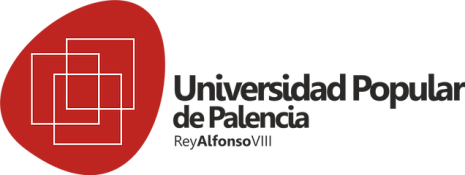 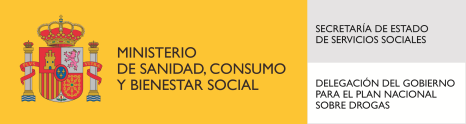 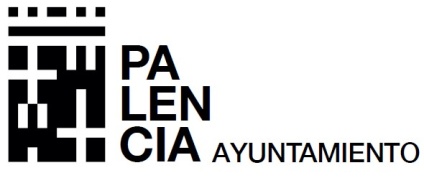 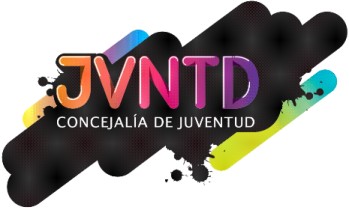 1234567891011